Handprint Number Line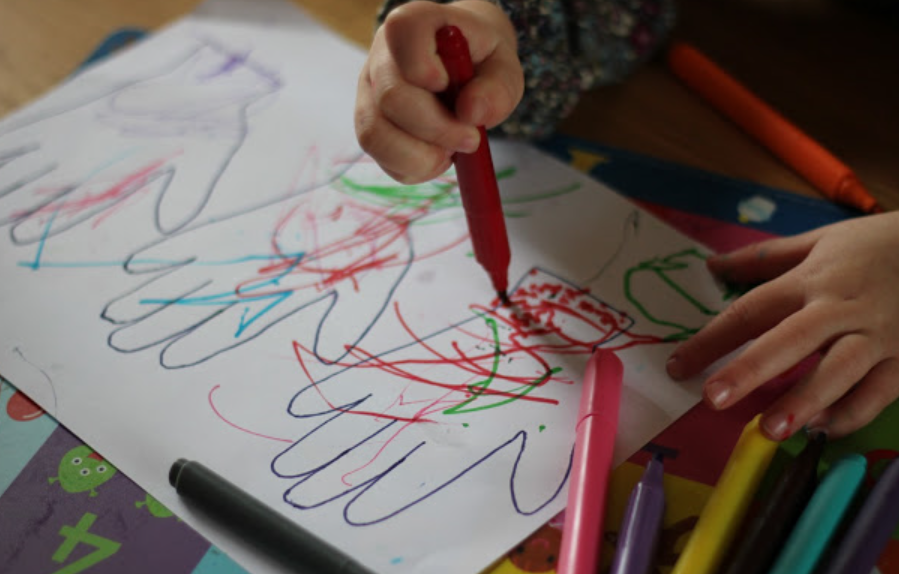 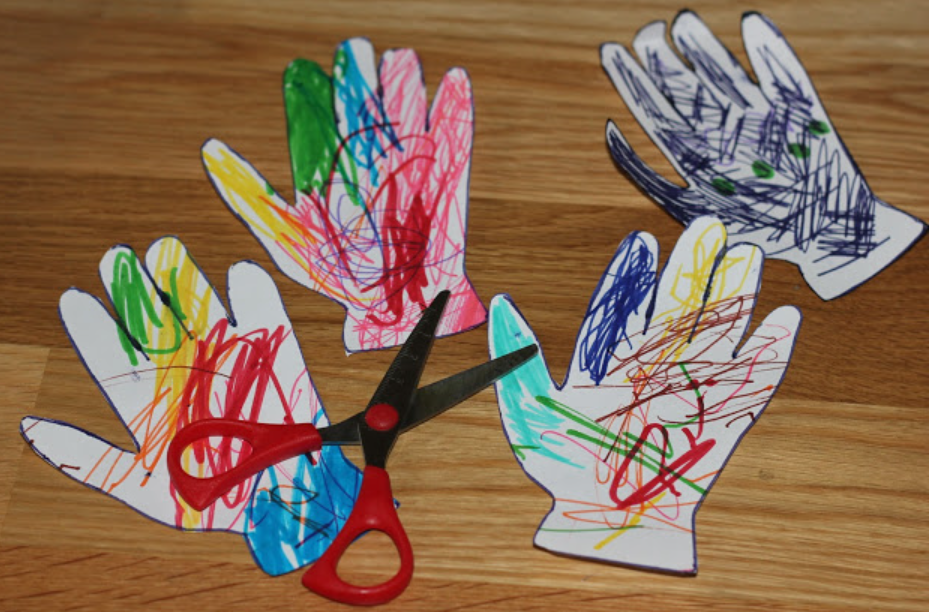 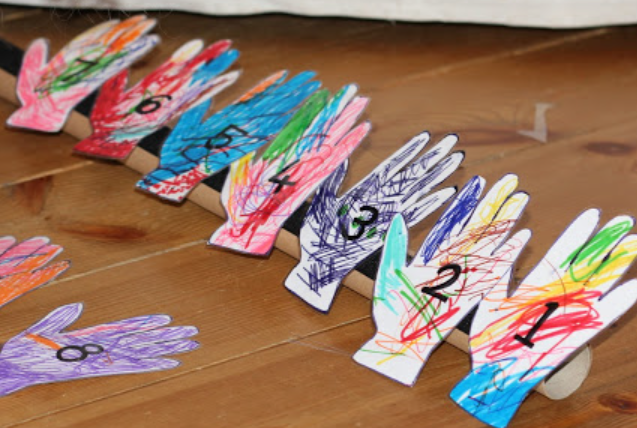 1.Ask a grown up to help you draw around               2.   With a little help from your grown up you                  3.Write the numbers on the front of your handsYour hand either 5 or 10 times, you can                                 can carefully cut out your hands                         decorate your hands.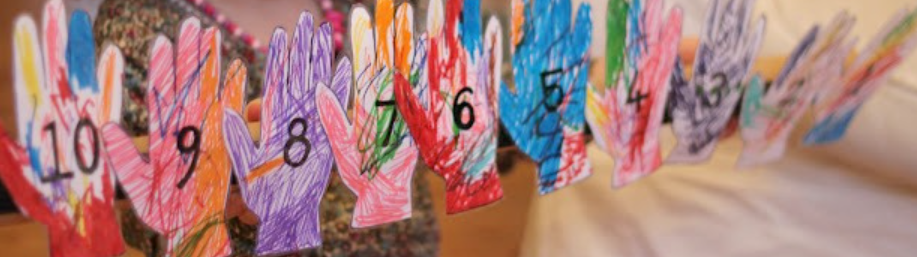 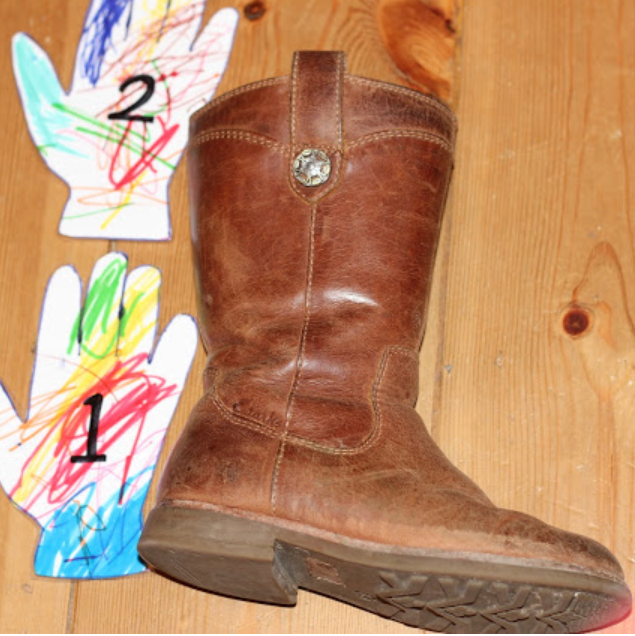 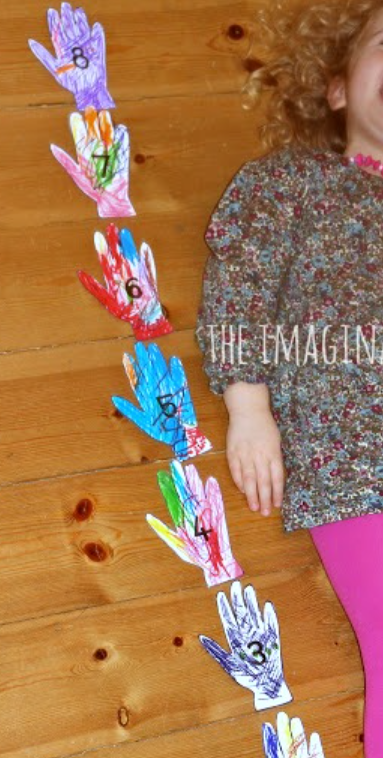 4. You can put these numbers in correct order                          You could use items around the house to measure how many hands they are, or your grown up                        Talking about what numbers they can recognise,                                                                                       could help to measure how many hands tall you are.Counting how many hands .What number comes before & after each number. 
                                                                                                                                           Hope you have fun with this activity, remember and send us your photos. 